Katolička osnovna škola u ViroviticiJelovnik od  09.10.-13.10.2023.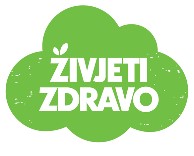 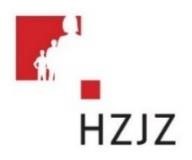 Škola zadržava pravo izmjene jelovnika zbog prenamjene namirnica i rasporeda dostave hrane!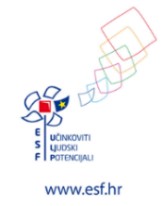 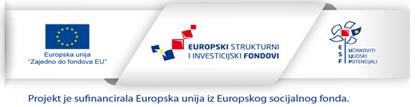 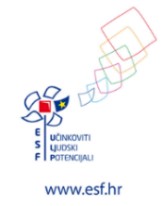 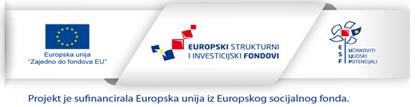 DoručakRučakUžinaPonedjeljak09.10.2023.Polubijeli kruh Margo marmeladaČaj s medom i limunomGrah varivo sa domaćim špekomKukuruzni kruhPecivo s hrenovkomUtorak10.10.2023.Punjeno pecivo šunka sirČokoladno mlijekoMandarinaTjestenina na bolonjskiKupus salataPuding od vanilijeSrijeda11.10.2023.Kukuruzni kruh čajna kobasicaSvježi sir i vrhnjeVodaKuhana junetinaParadajz sos pire krumpirKruhPizzaČetvrtak12.10.2023.Prstići pileća pašteta jogurtBananePohani pileči batakRestani krumpir  zelena salataČajni kolutići Sok od jabukePetak13.10.2023.